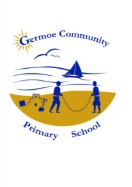 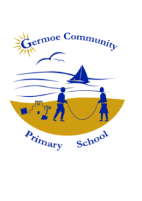                                   Germoe Community Primary School   Newsletter for Week Commencing 13th June 2016OTHER INFORMATION/ADVANCE NOTICES
Due to school camp, there will be no sailing next week (14.06.2016)Please can we ask that children bring in Sun hats with them to school, as well as sun cream and water – Thank-you.  
Please could we ask that all children attending after school clubs are picked up promptly at 4:30pm. Thank-you.KS2 Farm Visit – Forest school clothing, sun block, hat, long trousers, long tops, wellies, water proof coat.Amended date for Sports Day is Wednesday 29th June 2016. This will include the KS1 and KS2 races, the Pre-school races and, of course, the Parents’ race. If the weather is against us, we will need to postpone Sports Day until the 12th July. Everyone welcome.The Queens 90th Birthday – As part of the celebrations, the Parish Council kindly presented medals to all of the children in Thursday’s assembly – Many thanks to them.This afternoon we had a ‘street party’ in honour of the Queen, which was enjoyed by all.Rocket Girl Workshop – Children had great fun at the workshop this morning in preparation for our visit to the Minack on Tuesday. They went into outer space and talked to aliens.*STARS OF THE WEEK*EYFS – Jack, For Trying Really Hard To Follow Instructions.SENNEN CLASS – Henry, For Fantastic Story Telling.KYNANCE CLASS –Molly, For Facing New Challenges And Overcoming Difficulties.GODREVY CLASS – Cory, For Challenging Her Own Learning.Diary DatesJuneMonday 13 – Wednesday 15th            School CampTuesday 14th                                  ‘Rocket Girl’ at The Minack.Tuesday 21st                                  HCC Transition Day. Year 6.Wednesday 22nd                             HCC Transition Day. Year 6.Friday 24th                                    Class 3 Trip to Humpry Davy for the Orchestra.Saturday 25th                                 Mazey Day Festival in Penzance.Tuesday 28th                                 Class 2/3 Trip to Heartlands for ‘Hubbub’ festivaldaTEAFTERSCHOOL CLUBS at germoeMon             KS1 Beginners Recorder – Miss Burns    Drama – Mr Taylor MooreTues     Rounders – Mr Conway                                                                      Wed Dodgeball – Mr Conway                                                                         Thurs         Film Club KS1 Miss Jones & KS2 Mrs Larcombe                                                                             Fri Games (Jump With Jo)                     